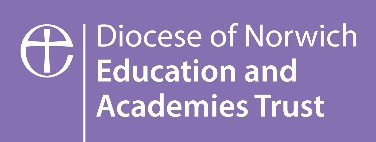 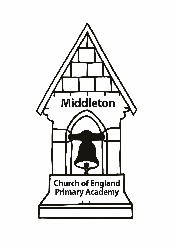 Person Specification: Minibus DriverThe Diocese of Norwich Education and Academies Trust and Middleton Church of England Primary Academy are committed to safeguarding and promoting the welfare of Children and Young People, and require all staff and volunteers to share this commitment.Responsible toHeadteacher / School Business ManagerGrade Scale BHours10 hours per week Location Based at Middleton Church of England Primary Academy. You may be required to travel to undertake work at academies and sites within the Diocese of Norwich Education and Academies Trust as needed.Essential CriteriaDesirable CriteriaEducation and Qualifications Clean driving license Hold D1 entitlement on your driving license Be a trained minibus driverSkills and Abilities Able to follow the Trust’s safeguarding procedures and recognise when to report any concernsAble to build relationships and work with a teamAbility to communicate with a variety of people Honest and reliable Experience Experience of driving a large vehicle Knowledge and understanding Understanding of maintaining accurate and complete recordsThe responsibility of every individual for safeguarding and promoting the welfare of childrenGeographical knowledge of the local areaOther requirements Committed to and able to promote the aims of the academy and the values of the Trust. Including promoting our culture of high aspiration that is rooted in our Christian values as demonstrated in the life and teachings of Jesus Christ.Able to work calmly under pressure and withstand stress Able to work flexibly, and to attend meetings and INSET days as requiredPerson specification reviewed by: Date: 